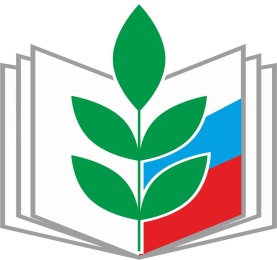 Отчёт первичной профсоюзной организацииМБОУ Поселковой СОШо проделанной работе за 2023 год.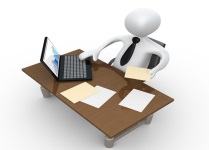 Председатель ППО Карманова Н.Б.  Первичка сегодня – это единственная организация, которая защищает трудовые права работников, добивается выполнения социальных гарантий, улучшает микроклимат в коллективе. Задача по сплочению коллектива – одна из главных задач профсоюзного комитета. Мы хотим, чтобы все работники: и администрация, и педагоги, и технический персонал были объединены не только профессиональной деятельностью, но и досугом, чтобы коллектив участвовал в жизни каждого сотрудника, помогал решать проблемы, радовался и огорчался вместе с ними.Характеристика организации.Деятельность профсоюзного комитета первичной профсоюзной организации МБОУ Поселковой СОШ основывается на требованиях:Устава профсоюза работников народного образования и науки РФ; Положения о первичной профсоюзной организации; Коллективного договора.Первичная профсоюзная организация  МБОУ Поселковой СОШ в 2023году  насчитывала 49  человек  из 49 работающих, что составляет 100% от работающих в учреждении.За отчетный период принятых в профсоюз  6 человек,  сезонные рабочие 4 –кочегары газовой котельной, 2- кочегары НОШ.       2. Организационная работаДля оперативного учёта членов профсоюза создана электронная база данных, которая постоянно обновляется. Проводилась сверка членов профсоюза .Ежемесячно осуществлялся безналичный сбор членских взносов.Общее число профсоюзного актива составляло 5 человек. В профкоме собраны наиболее активные члены профсоюзной организации. Работа профсоюзной организации заключается в основном в представлении интересов трудящихся на всех видах совещаний, собраний, разработки и утверждении «Коллективного договора», участие в работе районной профсоюзной организации.За отчетный период прошло 3 собраний трудового коллектива и 20  заседаний профкома , обсуждались вопросы, охватывающие все направления профсоюзной деятельности (контроль за соблюдением коллективного договора, социально-экономические вопросы, информационная работа, охрана труда, оздоровление работников, культурно-массовая работа и т.д.).Проводились собрания трудового коллектива на темы: 1. Отчёт работы ППО за 2022 г.2. Об утверждении плана работы ППО           на 2023 г.3. Обновление сайта страницы Профсоюз за 2023 г.4. О совместной работе профсоюзного комитета и администрации школы по созданию безопасных условий труда, контроль за выполнением действующего законодательства в вопросах охраны труда. 5. Отчет о выполнении коллективного договора за 2020-2023 г.                        В течение года председатель профкома участвовала в комплектовании кадров, в работе аттестационной комиссии, в заседаниях комиссии по распределению стимулирующих выплат.Профком школы проводит большую работу по освещению деятельности Профсоюза через наглядную агитацию. В распоряжении профсоюзного комитета для информирования членов профсоюза, а также всей общественности школы используются:  профсоюзная  страничка на  сайте школы;            информационный стенд профкома.Работа профсоюзного комитета школы представлена на сайте который постоянно обновляется и дополняется необходимой информацией.Информационный стенд профкома работников знакомит членов профсоюза и остальных сотрудников школы с отдельными сторонами жизни и деятельности профсоюзной организации.Наряду с современными средствами, заслуженной популярностью пользуются и традиционные способы доведения информации до членов профсоюза, основанные на личном контакте.Размещением информации на профсоюзном информационном стенде школы занимаются члены профкома, ответственные за данную работу. Это планы, решения профкома, объявления, поздравления и т.п. Проведены заседания профкома :Установление порядка аттестации  (ст.81 ТК РФ). и профессиональной подготовки, переподготовки и повышения квалификации работников, перечень необходимых профессий и специальностей (ст.196 ТК РФ) педагогических кадров 2023 году.Итоги проверки ведения личных дел и трудовых электронных книжек работников.Согласование с администрацией тарификации сотрудников и нагрузки на новый учебный год.О состоянии готовности учебных помещений школы, соблюдение охраны и улучшение условий труда к началу учебного года.Согласование графика отпусков работников школы (ст. 123 ТК РФ)                       Анализ организационной и информационной работы профкома с членами профсоюзной организации, о выполнении решений, постановлений, обращений, проведении акций и митингов в защиту образования, участии в них.        3.Мероприятия по защите социально-экономических интересов и прав работников Основным инструментом социального партнерства между работодателем и Профсоюзной организацией является Коллективный договор, который регулирует вопросы условий труда, организации отдыха, предоставления льгот и гарантий работникам школы. Договор позволяет расширить рамки действующего трудового законодательства, обеспечить дополнительное финансирование мероприятий по охране труда, улучшить условия труда и быта работников, оказать им материальную помощь. Председатель профсоюзной организации доводит до сведения коллектива и директора решения и постановления вышестоящей профсоюзной организации. В течение года с профкомом согласовывались приказы и распоряжения, касающиеся социально-трудовых отношений работников школы (нормы труда, оплата труда, работа в предпраздничные и праздничные дни, вопросы охраны труда, вопросы организации оздоровления и отдыха работников и др.). Сегодня все работники школы  пользуются социальными льготами, предоставляемыми им в соответствии с коллективным договором.   Договор позволяет расширить рамки действующего трудового законодательства, обеспечить дополнительное финансирование мероприятий по охране труда, улучшить условия труда и быта работников, оказать им материальную помощь. Во всех классах имеются инструкции по охране труда на отдельные виды работ. Инструкции утверждаются директором школы  и согласовываются с председателем профкома на основании протокола решения профкома.По мере необходимости  принимаются новые приложения.  При поступлении на работу предусматривается ознакомление с коллективным договором,  который был выложен на сайте школы.4. Охрана труда Охрана труда – одна из приоритетных задач в   МБОУ Поселковой СОШ , где каждый отвечает за жизнь и здоровье детей. Здесь профком и администрация взялись за решение вопросов техники безопасности совместными усилиями. Разработана техническая документация, осуществляются рейды по охране труда, контролируется температурный, осветительный режимы, выполнение санитарно-гигиенических норм. В учреждении заведены журналы по ТБ, проводятся инструктажи с работниками учреждения. Созданы уголки по технике безопасности: правила эвакуации и поведения при пожаре, инструкции при выполнении отдельных видов работ,  а на первом этаже помещены стенды с правилами поведения при террористических актах,  пожарах, и др. правила безопасности жизнедеятельности.  Заключается соглашение по охране труда и ТБ между администрацией и профкомом, которое закрепляется в Коллективном договоре на 2020-2023г.г.  Заключен новый Коллективный договор  22 сентября 2023 г. на 2023-2026 г.г. Уполномоченный по ОТ Карманова Н.Б. с ноября 2018 г. Она прошла обучение в объеме 40 ч. В 2021 г. в 2022 г. 40 ч. В 2022 году была произведена новая оценка условий труда (СОУТ).5. Организация  работы по защите социально-трудовых прав работников школы.Одним из основных направлений профкома школы является оздоровительная работа сотрудников  школы. Важным направлением в деятельности нашего профкома является культурно-массовая работа, так как хороший отдых способствует работоспособности и поднятию жизненного тонуса. Доброй традицией становится поздравления работников с профессиональными и календарными праздниками, с юбилейными датами. В такие дни для каждого находятся доброе слово и материальная поддержка. К юбилейным датам сотрудникам оказывается материальная помощь. За 2023 год оказана материальная помощь 21 члену профсоюза, на юбилей, на реабилитацию после хирургических операций, на санаторно-курортное лечение, на лечение после заболевания и приобретение лекарств .6. Финансовая работа Финансовое обеспечение деятельности профсоюзной организации проводилось в соответствии со сметой,  решениями профкома, с соблюдением норм законодательства и бухгалтерского учёта.Распределение средств по статьям расходов утверждалось решением профсоюзного комитета. Ревизионная комиссия отчиталась на собрании об использовании финансов.МАТЕРИАЛЬНАЯ ПОМОЩЬ (выписки из протокола)№ 1 от 11.01.2023 г. --- Оказать материальную помощь   из профотчислений  члену профсоюза      Ревазян Гарнику  Камсаровичу на юбилей  75 лет.в сумме    1 000 руб.---  Оказать материальную помощь   из профотчислений  члену профсоюза      Ревазян Татьяне Петровне на юбилей  65 лет.в сумме    4 000 руб.Протокол № 2 от 15.02.2023 г. 1.Оказать материальную помощь  Моисеевой Людмиле Николаевне  на реабилитацию после хирургической операции из профотчислений  в сумме   2 т. рублей.2. Оказать материальную помощь  Аракеловой Асмик Владимировны на реабилитацию после хирургической операции мужа Аракелова Рафига Самсоновича, из профотчислений  в сумме   2 т. рублей.Протокол № 3 от 28.02.2023 г. - Оказать материальную помощь   « Оздоровления и отдыха», члену профсоюза Новиковой Светлане Николаевне  из профотчислений РООПО в сумме  8000 руб.( 20 дней х 400 руб.) на санаторно-курортное лечение.Протокол № 4 от 04.04.2023 г. - Оказать материальную помощь  Брошкиной Татьяне Викторовне на реабилитацию после хирургической  операции из профотчислений  в сумме  5 т. рублей.Протокол № 5 от 13.04.2023 г. -Оказать материальную помощь  Кравченко Галине Васильевне на реабилитацию сына Кравченко Владимира Геннадьевича после  ушиба ствола мозга (ДАП), травматическое САК, и перелома костей лицевого черепа из профотчислений  в сумме  3 т. рублей.Протокол № 6 от 17.04.2023 г. - Оказать материальную помощь   « Оздоровления и отдыха», члену профсоюза Шкурко Светлане Григорьевне  из профотчислений РООПО в сумме  1200 руб.( 3 дня х 400 руб.). На санаторно-курортное лечение.Протокол № 7 от 02.05.2023 г. Оказать материальную помощь   из профотчислений  члену профсоюза      Ревазян Гарнику  Камсаровичу на реабилитацию после операции, в сумме 5 000 руб. Протокол № 8 от 11.05.2023 г. - Оказать материальную помощь   из профотчислений  члену профсоюза      Аликиной Татьяне Иннокентьевне в связи со смертью сына Аликина Юрия Михайловича, в сумме  5 000 руб.Протокол № 9 от 17.05.2023 г. Оказать материальную помощь   из профотчислений  члену профсоюза      члену профсоюза  Нехотченко Натальи Михайловне на лечение после заболевания и приобретение лекарств  в сумме  1000 руб.                                11. Протокол № 10 от 29.05.2023 г. Оказать материальную помощь   из профотчислений  члену профсоюза      Атроховой Ольге Петровне  на юбилей  50 лет, в сумме    5 000 руб.12.Протокол №11 о т 19.06. 2023 г.Оказать материальную помощь   средствами фонда « Оздоровления и отдыха», члену профсоюза Букреевой Людмиле Анатольевне  из профотчислений РООПО в сумме  4800 руб.( 12 дней х 400 руб.) на санаторно-курортное лечение.13.Протокол № 16 от 30.10 2023 г.1.Оказать материальную помощь   средствами фонда « Оздоровления и отдыха», членам профсоюза Аликиной Татьяне Иннокентьевне,  из профсредств РООПО в сумме  1 200 руб.( 3дня х 400 руб.) на санаторно-курортное лечение.2. Оказать материальную помощь   средствами фонда « Оздоровления и отдыха», членам профсоюза  Ейде Ирине Васильевне,   из профсредств РООПО в сумме  1 200 руб.( 3дня х 400 руб.) на санаторно-курортное лечение.3. Оказать материальную помощь   средствами фонда « Оздоровления и отдыха», членам профсоюза  Кармановой Натальи Борисовны  из профсредств РООПО в сумме  1 200 руб.( 3дня х 400 руб.) на санаторно-курортное лечение.14.Протокол № 17 от 30.10 2023 г.Оказать материальную помощь   из профотчислений  члену профсоюза      Аракелян  Астмик Владимировне на юбилей  65 лет, в сумме    1000 руб.15.Протокол № 18 от 18.12.2023 г. Оказать материальную помощь   из профотчислений  члену профсоюза  Тунян Виталику Борисовичу на юбилей  60 лет, в сумме    4000 руб. Проводилась работа профкомом по организации оздоровления и отдыха сотрудников и членов их семей. На   информационном стенде размещался наглядный материал о местах отдыха и стоимости,  присланные  от председателя РП Степаненко Т.А.          7. Предложения по улучшению работы профсоюзного комитета         У профсоюзного комитета есть  над чем работать. В перспективе –  новые проекты по мотивации  членства  в профсоюзе, по организации культурно-массовой и спортивно-оздоровительной работы, по развитию информационной политики и социального партнерства на всех уровнях.Сегодня есть возможность работать с электронной почтой, общаясь с районной профсоюзной организацией, выходить в Интернет. В  школе организован профсоюзный уголок и открыта профсоюзная страница и по ОТ на школьном сайте. Выписывается электронная профсоюзная газета.                                                                                                     Благодаря проделанной работе, значительно возросла оперативность обмена информацией. Активизировалась работа по укреплению информационной базы. Работа в профсоюзе важна. Это работа с людьми и для людей. Сделано немало, но выполнить все поставленные задачи не удалось: - хотелось бы больше активности и инициативности со стороны членов профсоюзной организации. В последнее время в связи с различными изменениями в системе образования, а также в системе оплаты педагогического труда, больничных листов, требуется всё больше знаний трудового законодательства - большинство членов профсоюза не владеют юридическими знаниями. Сегодня нельзя стоять на месте, нельзя жить прежними успехами, поэтому обновление профсоюзной работы, постоянный поиск, мотивация работать лучше – вот, что волнует нас Каждый член первички уже понимает, что единому, сплоченному, постоянно развивающемуся профессиональному союзу по плечу решение важнейшей задачи – сделать профессию педагога, работника школы – престижной. Профсоюзному комитету и его комиссиям предстоит поработать над отмеченными проблемами, постараться еще активнее заявить о себе, о роли первичной организации в жизни школы. Главными направлениями в этой работе остаются: защита прав и интересов работников учреждения, соблюдение законности, повышение ответственности за результаты своего личного труда и работы коллектива в целом.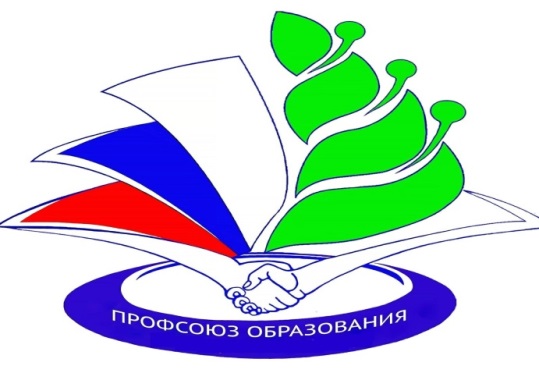 